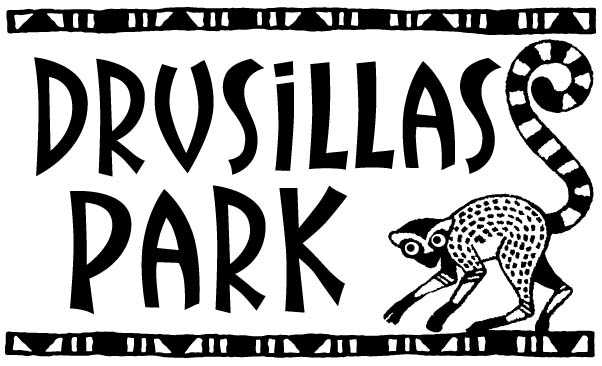 Father’s Day 2019 Offer!Dads Go For £5 VoucherTerms and ConditionsThis offer is only valid on Sunday 16th June 2019.This offer cannot be used in conjunction with any other offers including Tesco vouchers, online tickets or any other free or discounted entry tickets. To obtain the discount, please bring the voucher to show at the entry gate. If you are unable to print the email voucher, we will accept copies shown on mobile devices. There is no flexibility to change to any other datesYou must print this voucher and hand it in at the gate upon arrival. We will also accept vouchers shown on electronic devices.